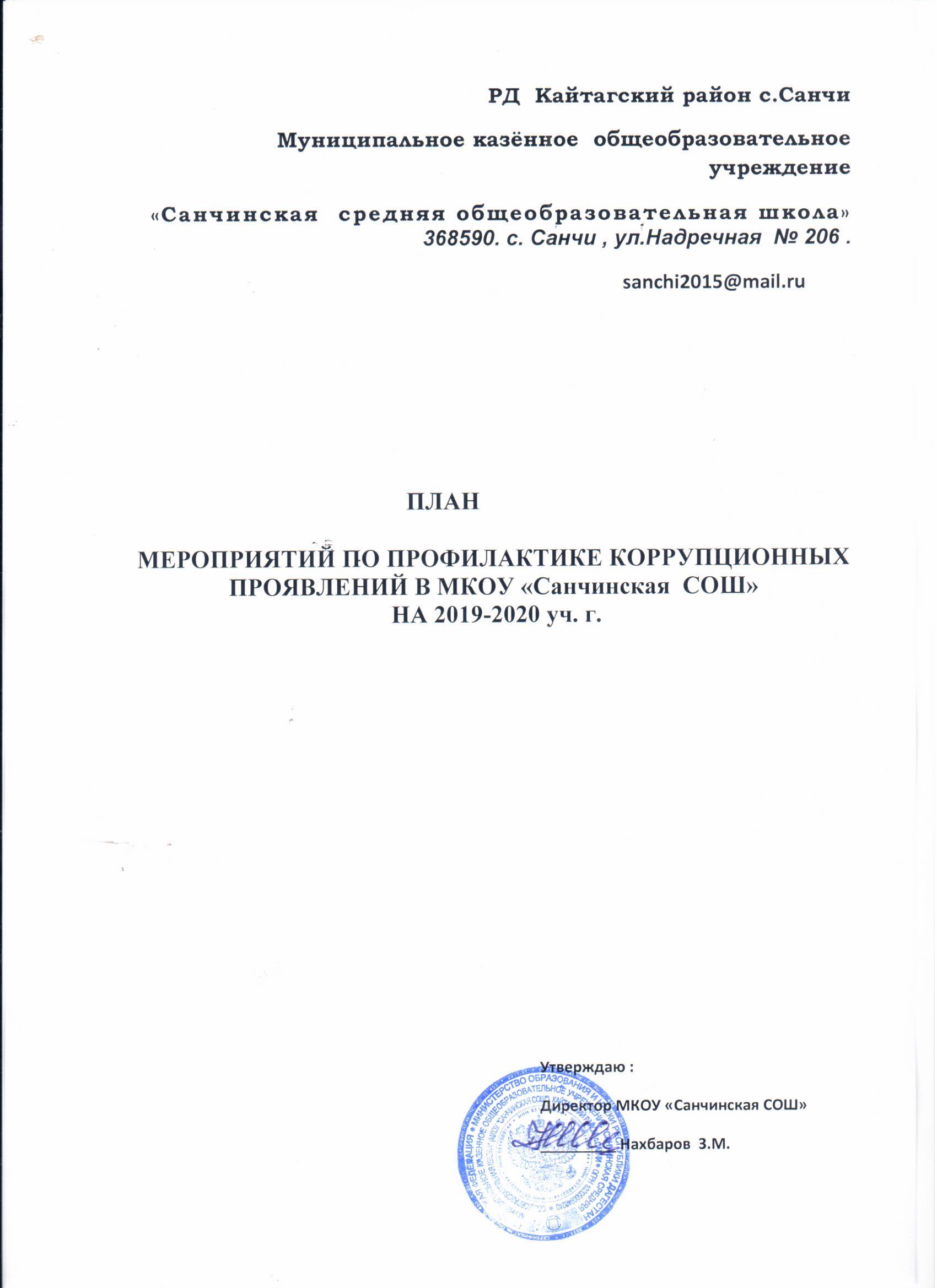 № п/пМероприятиеОтветственныйСроки1.Общее собрание работников школы на тему «Борьба с коррупцией»Директор Сентябрь 2.Размещение в школе и на школьном сайте:план мероприятий по профилактике коррупционных проявлений  в МКОУ«Санчиснкая СОШ» на 2019-2020 уч.г.адреса и телефоны органов, куда должны обращаться граждане в случае проявления коррупционных действий: фактов вымогательства, взяточничества и других проявлений коррупций по внесению денежных средств.Директор Нахбаров З.М ответственный за работу со школьным сайтом Сентябрь3.Обеспечение свободного доступа граждан к информации о деятельности школы через СМИ ответственный за работу со школьным сайтом В течение года4.Организация личного приема граждан директором школыДиректорв течение года5.Публичный доклад директора школы на общешкольном родительском собрании и сайте ОУДиректорсентябрь6Организация книжных выставок «Права человека», «Закон в твоей жизни»библиотекарьВ течении года  7Проведение  тематических классных часов «Наши права – наши обязанности», «Право на образование» и др.Классные руководители старших классов,   заместитель директора по ВРВ течение учебного года8Организация и проведение Международного дня борьбы с коррупцией (9 декабря) заместитель директора по УВР, ответственный за антикоррупционную работуДекабрь9Информация родителей (законных представителей) и учащихся о телефоне доверяя, о бесплатном образовании.ДиректорВ течение учебного года10Контроль за целевым использованием поступившей учебной литературы и учебно-наглядного оборудования и ТСОзаместитель директора по УВР, ответственный за антикоррупционную работуВ течение учебного года11Совершенствование контроля за организацией и проведением ЕГЭ – 11, ОГЭ-9:организация информирования участников ЕГЭ–11, ОГЭ-9 и их родителей (законных представителей);обеспечение ознакомления участников ЕГЭ–11, ОГЭ-9 с полученными ими результатами;участие работников ОУ в составе экспертных комиссий;обеспечение присутствия наблюдателей во время проведения Директор и заместитель директора по УВР, ответственный за антикоррупционную работуВ течение учебного года12Общее собрание работников школы «Итоги работы, направленной на профилактику коррупции»Директорзаместитель директора по УВР, ответственный за антикоррупционную работуМай